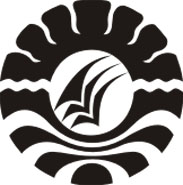 SKRIPSIPENERAPAN   TEKNIK  BERMAIN  PERAN  DALAM  BIMBINGAN KELOMPOK UNTUK MENINGKATKAN SELF-EFFICACY  SISWA DALAM BELAJAR DI SMP NEGERI 27 MAKASSARIRIANTI NURJURUSAN PSIKOLOGI PENDIDIKAN DAN BIMBINGANFAKULTAS ILMU PENDIDIKANUNIVERSITAS NEGERI MAKASSAR2012